Cette épreuve comporte 40 questions. Suivez les consignes générales pour remplir la grille réponse.L’énoncé est ramassé avec la grille réponse.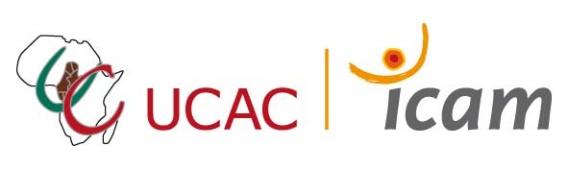 EPREUVE D’ANGLAISDurée : 1 heureN°Enoncé / QuestionRéponses1In the following sentence, choose the letter of the one word or phrase which is incorrect “I’m looking for a anniversary card for my parents but all the ones I find are stupid or ugly.”anniversaryaforones2In the following sentence, choose the letter of the one word or phrase which is incorrect “It is crucial that the informations be transferred to the R&D department as soon as possible.”the informationsbethecrucial3Choose the one word or phrase that best completes the sentence :“Sugar-free cookies might seem healthy but ………………. them contain the equivalent of 30 grams of butter worth of bad fat.”moreoverhoweversome ofa few4In the following sentence, choose the letter of the one word or phrase which is incorrect“A good waiter should be knowing about local tourist attractions.”A good waiterbe knowinglocalattractions5In the following sentence, choose the letter of the one word or phrase which is incorrect“The accountants explained that the new software is more faster than the old software.”explainedthe newmore fasterthan6In the following sentence, choose the letter of the one word or phrase which is incorrect “Today's special is our Super Fajita Salad ; she’s very tasty and comes in a bowl.”Today’sourshe’scomes in7In the following sentence, choose the letter of the one word or phrase which is incorrect “At least 2.3 millions people took some kind of online course in 2004, according to a recent survey.”2.3 millionstookkind ofaccording to8Choose the one word or phrase that best completes the sentence :“…………… my friends liked my new look.”A lotNone ofFewerEach9In the following sentence, choose the letter of the one word or phrase which is incorrect “The speed of light is three hundred thousands kilometers per second.”The speedhundredthousandsper10Choose the one word or phrase that best completes the sentence :“This is a ……………… job than the one I had before.”much better	more bettervery better	best11Choose the one word or phrase that best completes the sentence :“Pull the lever to ……………… the emergency exit.”openingopenedcan open open12Choose the one word or phrase that best completes the sentence : “I hope you can come visit my wife and …………", said Mr Gordon.meyouIthem13Choose the one word or phrase that best completes the sentence :“The company is rather small, ……………… only employs 10 people.”itshethisthey14In the following sentence, choose the letter of the one word or phrase which is incorrect “I have not practice sports for a long time”havepracticeforlong 15Choose the one word or phrase that best completes the sentence :“I ……………… the Swiss Alps next winter.”go to	go skiing to	am going towill go in16Choose the one word or phrase that best completes the sentence :“CTC announced on Monday that a European media group is expected ......... its online music store.”buying	to buyfor buying	buy17In the following sentence, choose the letter of the one word or phrase which is incorrect“VIA partnered with Motech Industries, one of the largest producer of solar cells worldwide.”partneredthe largestproducerworldwide18In the following sentence, choose the letter of the one word or phrase which is incorrect“My expert advice is, after you have submitted your application, follow up constant to see if there are any openings.”expertyour applicationfollow upconstant19In the following sentence, choose the letter of the one word or phrase which is incorrect“Diseased tissue were removed from the corneas of 10 patients and replaced with implants.”were removedofreplacedimplants20In the following sentence, choose the letter of the one word or phrase which is incorrect“The rock collapse that trapped the miners have blocked access to their refuge.”collapsehave blockedthattheir21In the following sentence, choose the letter of the one word or phrase which is incorrect“A group of pensioners were travelled on United Airlines Flight 908 from Chicago.”apensionerson were travelled22In the following sentence, choose the letter of the one word or phrase which is incorrect“The new project is main funded by the Russian federal space agency.”Themainprojectfunded23In the following sentence, choose the letter of the one word or phrase which is incorrect“Did Apple double his market share this year?”doublehissharethis24In the following sentence, choose the letter of the one word or phrase which is incorrect“All employee are required to wear identification badges while at work.”employeeto wearidentificationwhile25In the following sentence, choose the letter of the one word or phrase which is incorrect :“In an effort to expose and improve some outdated operations, we have brought in a consultant to help us restructure the organizational of the R&D department.”to exposeoutdatedbrought inorganizational26Choose the one word or phrase that best completes the sentence :“Look at him: he’s all smiles! He really seems …………. himself.”he enjoysenjoyinghe enjoyed to be enjoying27In the following sentence, choose the letter of the one word or phrase which is incorrect “There are plenty of Android tablets on the market, but not one have captured a portion of market share that can come close to rivaling the iPad.”are			have		shareclose28In the following sentence, choose the letter of the one word or phrase which is incorrect “Understanding her accent is not the worse – I think it is funny. What I find difficult is following her demonstrations.” worse	Understanding		itfollowing29In the following sentence, choose the letter of the one word or phrase which is incorrect “Julian is looking for a two weeks internship in the Netherlands as part of his engineering studies.”looking fortwo weeksthe Netherlandsas part of30In the following sentence, choose the letter of the one word or phrase which is incorrect “I’ll send you the results whenever I will receive them!”’llwheneverwillthem31Choose the one word or phrase that best completes the sentence :“May I speak to Mrs X, please? No, you …………, she's not in.”mayn’tcandon’tcan’t32In the following sentence, choose the letter of the one word or phrase which is incorrect “I still know a lot of people from my first two years living at campus.”stillpeopleyearsat33In the following sentence, choose the letter of the one word or phrase which is incorrect“Mrs. Jens knew she will have to go as soon as possible if she wanted to catch the last flight.”as soon asif she wantedthe lastwill34Choose the one word or phrase that best completes the sentence :“These dormitories will ........................ more than 20,000 residents.”conductdeterminehouse	serve35Choose the one word or phrase that best completes the sentence :“.................... having several years of experience in management, Pedro Castillo did not get the promotion for which he applied.”DespiteUnlessRegardlessEven so36In the following sentence, choose the letter of the one word or phrase which is incorrect“Partners who live together are both responsible of  paying the bills.”whoareofpaying37In the following sentence, choose the letter of the one word or phrase which is incorrect“Although the dress code was once very formal, it became much more casually as the executives were exposed to the local business atmosphere.”aswere exposedtocasually38Choose the one word or phrase that best completes the sentence :“He’ll be back in early August when his studies..................... .”will finishfinishedfinishing finish39Choose the one word or phrase that best completes the sentence :“If one of the guests ........................ to play golf, would you arrange that for us?”	wantswant	wanted	will want40Choose the one word or phrase that best completes the sentence :“Everyday thousands of Japanese people ......................... between Tokyo and suburbs.”commutelocate	accessassessSELECTION FIA - ANGLAIS - CAMEROUN 30 juin 2018 - 30160319ARéponses :N° questionABCD1x2x3x4x5x6x7x8x9x10x11x12x13x14x15x16x17x18x19x20x21x22x23x24x25x26x27x28x29x30x31x32x33x34x35x36x37x38x39x40x10101010